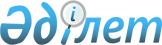 Қазығұрт аудандық мәслихатының 2018 жылғы 28 желтоқсандағы № 38/253-VІ "2019-2021 жылдарға арналған ауылдық округтердің бюджеті туралы" шешіміне өзгерістер енгізу туралы
					
			Мерзімі біткен
			
			
		
					Түркістан облысы Қазығұрт аудандық мәслихатының 2019 жылғы 10 шілдедегі № 47/296-VI шешiмi. Түркістан облысының Әдiлет департаментiнде 2019 жылғы 16 шілдеде № 5141 болып тiркелдi. Мерзімі өткендіктен қолданыс тоқтатылды
      Қазақстан Республикасының 2008 жылғы 4 желтоқсандағы Бюджет кодексінің 109-1 бабының 4 тармағына, Қазақстан Республикасының 2001 жылғы 23 қаңтардағы "Қазақстан Республикасындағы жергілікті мемлекеттік басқару және өзін-өзі басқару туралы" Заңының 6-бабының 1-тармағының 1) тармақшасына және Қазығұрт аудандық мәслихатының 2019 жылғы 24 маусымдағы № 46/292-VI "Қазығұрт аудандық мәслихатының 2018 жылғы 25 желтоқсандағы № 37/239-VІ "2019-2021 жылдарға арналған аудандық бюджет туралы" шешіміне өзгерістер енгізу туралы" Нормативтік құқықтық актілерді мемлекеттік тіркеу тізілімінде № 5103 тіркелген шешіміне сәйкес, Қазығұрт аудандық мәслихаты ШЕШІМ ҚАБЫЛДАДЫ:
      1. Қазығұрт аудандық мәслихаттың 2018 жылғы 28 желтоқсандағы № 38/253-VI "2019-2021 жылдарға арналған ауылдық округтердің бюджеті туралы" (Нормативтік құқықтық актілерді мемлекеттік тіркеу тізілімінде № 4875 тіркелген, 2019 жылғы 25 қаңтардағы "Қазығұрт тынысы" газетінде және 2019 жылғы 23 қаңтарда Қазақстан Республикасының нормативтік құқықтық актілерінің эталондық бақылау банкінде электрондық түрде жарияланған) шешіміне мынадай өзгерістер енгізілсін:
      осы шешімнің 1, 3, 5, 7, 9, 11, 13, 15, 17, 19, 21, 23 және 25 тармақтары жаңа редакцияда жазылсын:
      "1. Қазығұрт ауылдық округінің 2019-2021 жылдарға арналған бюджеті 1 қосымшаға сәйкес, оның ішінде 2019 жылға мынадай көлемде бекітілсін:
      1) кiрiстер – 640 785 мың теңге:
      салықтық түсiмдер –124 678 мың теңге;
      салықтық емес түсiмдер – 550 мың теңге;
      негізгі капиталды сатудан түсетін түсімдер – 0;
      трансферттер түсiмi – 515 557 мың теңге;
      2) шығындар – 645 249 мың теңге;
      3) таза бюджеттік кредиттеу – 0:
      бюджеттік кредиттер – 0;
      бюджеттік кредиттерді өтеу – 0;
      4) қаржы активтерімен операциялар бойынша сальдо – 0:
      қаржы активтерін сатып алу – 0;
      мемлекеттің қаржы активтерін сатудан түсетін түсімдер - 0;
      5) бюджет тапшылығы (профициті) – -4 464 мың теңге;
      6) бюджет тапшылығын қаржыландыру (профицитін пайдалану) – 4 464 мың теңге:
      қарыздар түсімі – 0;
      қарыздарды өтеу – 0;
      бюджет қаражатының пайдаланылатын қалдықтары – 4 464 мың теңге.
      3. Шарапхана ауылдық округінің 2019-2021 жылдарға арналған бюджеті 2 қосымшаға сәйкес, оның ішінде 2019 жылға мынадай көлемде бекітілсін:
      1) кiрiстер – 221 698 мың теңге:
      салықтық түсiмдер – 23 482 мың теңге;
      салықтық емес түсiмдер – 55 мың теңге;
      негізгі капиталды сатудан түсетін түсімдер – 0;
      трансферттер түсiмi – 198 161 мың теңге;
      2) шығындар – 222 634 мың теңге;
      3) таза бюджеттік кредиттеу – 0:
      бюджеттік кредиттер – 0;
      бюджеттік кредиттерді өтеу – 0;
      4) қаржы активтерімен операциялар бойынша сальдо – 0:
      қаржы активтерін сатып алу – 0;
      мемлекеттің қаржы активтерін сатудан түсетін түсімдер - 0;
      5) бюджет тапшылығы (профициті) – - 936 мың теңге;
      6) бюджет тапшылығын қаржыландыру (профицитін пайдалану) – 936 мың теңге:
      қарыздар түсімі – 0;
      қарыздарды өтеу – 0;
      бюджет қаражатының пайдаланылатын қалдықтары – 936 мың теңге.
      5. Алтынтөбе ауылдық округінің 2019-2021 жылдарға арналған бюджеті 3 қосымшаға сәйкес, оның ішінде 2019 жылға мынадай көлемде бекітілсін:
      1) кiрiстер – 135 192 мың теңге:
      салықтық түсiмдер – 20 439 мың теңге;
      салықтық емес түсiмдер – 104 мың теңге;
      негізгі капиталды сатудан түсетін түсімдер – 0;
      трансферттер түсiмi – 114 649 мың теңге;
      2) шығындар – 135 993 мың теңге;
      3) таза бюджеттік кредиттеу – 0:
      бюджеттік кредиттер – 0;
      бюджеттік кредиттерді өтеу – 0;
      4) қаржы активтерімен операциялар бойынша сальдо – 0:
      қаржы активтерін сатып алу – 0;
      мемлекеттің қаржы активтерін сатудан түсетін түсімдер - 0;
      5) бюджет тапшылығы (профициті) – -801 мың теңге;
      6) бюджет тапшылығын қаржыландыру (профицитін пайдалану) – 801 мың теңге:
      қарыздар түсімі – 0;
      қарыздарды өтеу – 0;
      бюджет қаражатының пайдаланылатын қалдықтары – 801 мың теңге.
      7. Қарабау ауылдық округінің 2019-2021 жылдарға арналған бюджеті 4 қосымшаға сәйкес, оның ішінде 2019 жылға мынадай көлемде бекітілсін:
      1) кiрiстер – 188 643 мың теңге:
      салықтық түсiмдер – 24 234 мың теңге;
      салықтық емес түсiмдер – 58 мың теңге;
      негізгі капиталды сатудан түсетін түсімдер – 0;
      трансферттер түсiмi – 164 351 мың теңге;
      2) шығындар – 189 453 мың теңге;
      3) таза бюджеттік кредиттеу – 0:
      бюджеттік кредиттер – 0;
      бюджеттік кредиттерді өтеу – 0;
      4) қаржы активтерімен операциялар бойынша сальдо – 0:
      қаржы активтерін сатып алу – 0;
      мемлекеттің қаржы активтерін сатудан түсетін түсімдер - 0;
      5) бюджет тапшылығы (профициті) – - 810 мың теңге;
      6) бюджет тапшылығын қаржыландыру (профицитін пайдалану) – 810 мың теңге:
      қарыздар түсімі – 0;
      қарыздарды өтеу – 0;
      бюджет қаражатының пайдаланылатын қалдықтары – 810 мың теңге.
      9. Сабыр Рақымов ауылдық округінің 2019-2021 жылдарға арналған бюджеті 5 қосымшаға сәйкес, оның ішінде 2019 жылға мынадай көлемде бекітілсін:
      1) кiрiстер – 103 438 мың теңге:
      салықтық түсiмдер – 14 246 мың теңге;
      салықтық емес түсiмдер – 69 мың теңге;
      негізгі капиталды сатудан түсетін түсімдер – 0;
      трансферттер түсiмi – 89 123 мың теңге;
      2) шығындар – 103 586 мың теңге;
      3) таза бюджеттік кредиттеу – 0:
      бюджеттік кредиттер – 0;
      бюджеттік кредиттерді өтеу – 0;
      4) қаржы активтерімен операциялар бойынша сальдо – 0:
      қаржы активтерін сатып алу – 0;
      мемлекеттің қаржы активтерін сатудан түсетін түсімдер - 0;
      5) бюджет тапшылығы (профициті) – -148 мың теңге;
      6) бюджет тапшылығын қаржыландыру (профицитін пайдалану) – 148 мың теңге:
      қарыздар түсімі – 0;
      қарыздарды өтеу – 0;
      бюджет қаражатының пайдаланылатын қалдықтары – 148 мың теңге.
      11. Қарақозы Абдалиев ауылдық округінің 2019-2021 жылдарға арналған бюджеті 6 қосымшаға сәйкес, оның ішінде 2019 жылға мынадай көлемде бекітілсін:
      1) кiрiстер – 190 425 мың теңге:
      салықтық түсiмдер – 23 577 мың теңге;
      салықтық емес түсiмдер – 105 мың теңге;
      негізгі капиталды сатудан түсетін түсімдер – 0;
      трансферттер түсiмi – 166 743 мың теңге;
      2) шығындар – 191 787 мың теңге;
      3) таза бюджеттік кредиттеу – 0:
      бюджеттік кредиттер – 0;
      бюджеттік кредиттерді өтеу – 0;
      4) қаржы активтерімен операциялар бойынша сальдо – 0:
      қаржы активтерін сатып алу – 0;
      мемлекеттің қаржы активтерін сатудан түсетін түсімдер - 0;
      5) бюджет тапшылығы (профициті) – -1 362 мың теңге;
      6) бюджет тапшылығын қаржыландыру (профицитін пайдалану) – 1 362 мың теңге:
      қарыздар түсімі – 0;
      қарыздарды өтеу – 0;
      бюджет қаражатының пайдаланылатын қалдықтары – 1 362 мың теңге.
      13. Қызылқия ауылдық округінің 2019-2021 жылдарға арналған бюджеті 7 қосымшаға сәйкес, оның ішінде 2019 жылға мынадай көлемде бекітілсін:
      1) кiрiстер – 206 197 мың теңге:
      салықтық түсiмдер – 15 751 мың теңге;
      салықтық емес түсiмдер – 140 мың теңге;
      негізгі капиталды сатудан түсетін түсімдер – 0;
      трансферттер түсiмi – 190 306 мың теңге;
      2) шығындар – 207 567 мың теңге;
      3) таза бюджеттік кредиттеу – 0:
      бюджеттік кредиттер – 0;
      бюджеттік кредиттерді өтеу – 0;
      4) қаржы активтерімен операциялар бойынша сальдо – 0:
      қаржы активтерін сатып алу – 0;
      мемлекеттің қаржы активтерін сатудан түсетін түсімдер - 0;
      5) бюджет тапшылығы (профициті) – -1 370 мың теңге;
      6) бюджет тапшылығын қаржыландыру (профицитін пайдалану) – 1 370 мың теңге:
      қарыздар түсімі – 0;
      қарыздарды өтеу – 0;
      бюджет қаражатының пайдаланылатын қалдықтары – 1 370 мың теңге.
      15. Шанақ ауылдық округінің 2019-2021 жылдарға арналған бюджеті 8 қосымшаға сәйкес, оның ішінде 2019 жылға мынадай көлемде бекітілсін:
      1) кiрiстер – 93 422 мың теңге:
      салықтық түсiмдер – 6 453 мың теңге;
      салықтық емес түсiмдер – 30 мың теңге;
      негізгі капиталды сатудан түсетін түсімдер – 0;
      трансферттер түсiмi – 86 939 мың теңге;
      2) шығындар – 93 698 мың теңге;
      3) таза бюджеттік кредиттеу – 0:
      бюджеттік кредиттер – 0;
      бюджеттік кредиттерді өтеу – 0;
      4) қаржы активтерімен операциялар бойынша сальдо – 0:
      қаржы активтерін сатып алу – 0;
      мемлекеттің қаржы активтерін сатудан түсетін түсімдер - 0;
      5) бюджет тапшылығы (профициті) – -276 мың теңге;
      6) бюджет тапшылығын қаржыландыру (профицитін пайдалану) – 276 мың теңге:
      қарыздар түсімі – 0;
      қарыздарды өтеу – 0;
      бюджет қаражатының пайдаланылатын қалдықтары – 276 мың теңге.
      17. Шарбұлақ ауылдық округінің 2019-2021 жылдарға арналған бюджеті 9 қосымшаға сәйкес, оның ішінде 2019 жылға мынадай көлемде бекітілсін:
      1) кiрiстер – 107 864 мың теңге:
      салықтық түсiмдер – 9 062 мың теңге;
      салықтық емес түсiмдер – 25 мың теңге;
      негізгі капиталды сатудан түсетін түсімдер – 0;
      трансферттер түсiмi – 98 777 мың теңге;
      2) шығындар – 108 684 мың теңге;
      3) таза бюджеттік кредиттеу – 0:
      бюджеттік кредиттер – 0;
      бюджеттік кредиттерді өтеу – 0;
      4) қаржы активтерімен операциялар бойынша сальдо – 0:
      қаржы активтерін сатып алу – 0;
      мемлекеттің қаржы активтерін сатудан түсетін түсімдер - 0;
      5) бюджет тапшылығы (профициті) – - 820 мың теңге;
      6) бюджет тапшылығын қаржыландыру (профицитін пайдалану) – 820 мың теңге:
      қарыздар түсімі – 0;
      қарыздарды өтеу – 0;
      бюджет қаражатының пайдаланылатын қалдықтары – 820 мың теңге.
      19. Жаңабазар ауылдық округінің 2019-2021 жылдарға арналған бюджеті 10 қосымшаға сәйкес, оның ішінде 2019 жылға мынадай көлемде бекітілсін:
      1) кiрiстер – 264 243 мың теңге:
      салықтық түсiмдер – 26 586 мың теңге;
      салықтық емес түсiмдер – 125 мың теңге;
      негізгі капиталды сатудан түсетін түсімдер – 0;
      трансферттер түсiмi – 237 532 мың теңге;
      2) шығындар – 264 530 мың теңге;
      3) таза бюджеттік кредиттеу – 0:
      бюджеттік кредиттер – 0;
      бюджеттік кредиттерді өтеу – 0;
      4) қаржы активтерімен операциялар бойынша сальдо – 0:
      қаржы активтерін сатып алу – 0;
      мемлекеттің қаржы активтерін сатудан түсетін түсімдер - 0;
      5) бюджет тапшылығы (профициті) – -287 мың теңге;
      6) бюджет тапшылығын қаржыландыру (профицитін пайдалану) – 287 мың теңге:
      қарыздар түсімі – 0;
      қарыздарды өтеу – 0;
      бюджет қаражатының пайдаланылатын қалдықтары – 287 мың теңге.
      21. Тұрбат ауылдық округінің 2019-2021 жылдарға арналған бюджеті 11 қосымшаға сәйкес, оның ішінде 2019 жылға мынадай көлемде бекітілсін:
      1) кiрiстер – 199 293 мың теңге:
      салықтық түсiмдер – 14 243 мың теңге;
      салықтық емес түсiмдер – 110 мың теңге;
      негізгі капиталды сатудан түсетін түсімдер – 0;
      трансферттер түсiмi – 184 940 мың теңге;
      2) шығындар – 200 002 мың теңге;
      3) таза бюджеттік кредиттеу – 0:
      бюджеттік кредиттер – 0;
      бюджеттік кредиттерді өтеу – 0;
      4) қаржы активтерімен операциялар бойынша сальдо – 0:
      қаржы активтерін сатып алу – 0;
      мемлекеттің қаржы активтерін сатудан түсетін түсімдер - 0;
      5) бюджет тапшылығы (профициті) – -709 мың теңге;
      6) бюджет тапшылығын қаржыландыру (профицитін пайдалану) – 709 мың теңге:
      қарыздар түсімі – 0;
      қарыздарды өтеу – 0;
      бюджет қаражатының пайдаланылатын қалдықтары – 709 мың теңге.
      23. Қақпақ ауылдық округінің 2019-2021 жылдарға арналған бюджеті 12 қосымшаға сәйкес, оның ішінде 2019 жылға мынадай көлемде бекітілсін:
      1) кiрiстер – 147 153 мың теңге:
      салықтық түсiмдер – 12 268 мың теңге;
      салықтық емес түсiмдер –25 мың теңге;
      негізгі капиталды сатудан түсетін түсімдер – 0;
      трансферттер түсiмi – 134 860 мың теңге;
      2) шығындар – 147 799 мың теңге;
      3) таза бюджеттік кредиттеу – 0:
      бюджеттік кредиттер – 0;
      бюджеттік кредиттерді өтеу – 0;
      4) қаржы активтерімен операциялар бойынша сальдо – 0:
      қаржы активтерін сатып алу – 0;
      мемлекеттің қаржы активтерін сатудан түсетін түсімдер - 0;
      5) бюджет тапшылығы (профициті) – -646 мың теңге;
      6) бюджет тапшылығын қаржыландыру (профицитін пайдалану) – 646 мың теңге:
      қарыздар түсімі – 0;
      қарыздарды өтеу – 0;
      бюджет қаражатының пайдаланылатын қалдықтары – 646 мың теңге.
      25. Жігерген ауылдық округінің 2019-2021 жылдарға арналған бюджеті 13 қосымшаға сәйкес, оның ішінде 2019 жылға мынадай көлемде бекітілсін:
      1) кiрiстер – 99 504 мың теңге:
      салықтық түсiмдер – 5 935 мың теңге;
      салықтық емес түсiмдер – 30 мың теңге;
      негізгі капиталды сатудан түсетін түсімдер – 0;
      трансферттер түсiмi – 93 539 мың теңге;
      2) шығындар – 99 577 мың теңге;
      3) таза бюджеттік кредиттеу – 0:
      бюджеттік кредиттер – 0;
      бюджеттік кредиттерді өтеу – 0;
      4) қаржы активтерімен операциялар бойынша сальдо – 0:
      қаржы активтерін сатып алу – 0;
      мемлекеттің қаржы активтерін сатудан түсетін түсімдер - 0;
      5) бюджет тапшылығы (профициті) – -73 мың теңге;
      6) бюджет тапшылығын қаржыландыру (профицитін пайдалану) – 73 мың теңге:
      қарыздар түсімі – 0;
      қарыздарды өтеу – 0;
      бюджет қаражатының пайдаланылатын қалдықтары – 73 мың теңге.".
      Аталған шешімнің 1, 4, 7, 10, 13, 16, 19, 22, 25, 28, 31, 34 және 37 қосымшалары осы шешімнің 1, 2, 3, 4, 5, 6, 7, 8, 9, 10, 11, 12 және 13 қосымшаларына сәйкес жаңа редакцияда жазылсын.
      2. "Қазығұрт аудандық мәслихат аппараты" мемлекеттік мекемесі Қазақстан Республикасының заңнамалық актілерінде белгілеген тәртіпте:
      1) осы шешімнің аумақтық әділет органында мемлекеттік тіркелуін;
      2) осы шешім мемлекеттік тіркелген күннен бастап күнтізбелік он күн ішінде оның көшірмесін қағаз және электронды түрде қазақ және орыс тілдерінде "Қазақстан Республикасы әділет министрлігінің "Қазақстан Республикасының заңнама және құқықтық ақпарат институты" шаруашылық жүргізу құқығындағы республикалық мемлекеттік кәсіпорнына ресми жариялау және Қазақстан Республикасы нормативтік құқықтық актілерінің эталондық бақылау банкіне енгізу үшін жіберілуін;
      3) ресми жарияланғаннан кейін осы шешімді Қазығұрт аудандық мәслихаттың интернет-ресурсына орналастыруын қамтамасыз етсін.
      3. Осы шешім 2019 жылдың 1 қаңтарынан бастап қолданысқа енгізілсін. Қазығұрт ауылы округінің 2019 жылға арналған бюджеті Шарапхана ауылы округінің 2019 жылға арналған бюджеті Алтынтөбе ауылы округінің 2019 жылға арналған бюджеті Қарабау ауылы округінің 2019 жылға арналған бюджеті Сабыр Рақымов ауылдық округінің 2019 жылға арналған бюджеті Қарақозы Әбдалиев ауылдық округінің 2019 жылға арналған бюджеті Қызылқия ауылы округінің 2019 жылға арналған бюджеті Шанақ ауылы округінің 2019 жылға арналған бюджеті Шарбұлақ ауылы округінің 2019 жылға арналған бюджеті Жаңабазар ауылы округінің 2019 жылға арналған бюджеті Тұрбат ауылы округінің 2019 жылға арналған бюджеті Қақпақ ауылы округінің 2019 жылға арналған бюджеті Жігерген ауылы округінің 2019 жылға арналған бюджеті
					© 2012. Қазақстан Республикасы Әділет министрлігінің «Қазақстан Республикасының Заңнама және құқықтық ақпарат институты» ШЖҚ РМК
				
      Аудандық мәслихат

      сессиясының төрағасы

А. Аманкулов

      Аудандық мәслихат хатшысы

У. Копеев
Қазығұрт аудандық мәслихатының
2019 жылғы 10 шілде
№ 47/296-VI шешіміне 1 қосымшаҚазығұрт аудандық мәслихатының
2018 жылғы 28 желтоқсандағы
№ 38/253-VI шешіміне 1 қосымша
Санаты
Санаты
Санаты
Санаты
Санаты
Сомасы мың теңге
Сыныбы Атауы
Сыныбы Атауы
Сыныбы Атауы
Сыныбы Атауы
Сомасы мың теңге
Ішкі сыныбы
Ішкі сыныбы
Ішкі сыныбы
Сомасы мың теңге
1. Кірістер
640 785
1
Салықтық түсімдер
124 678
01
Табыс салығы
55 150
2
Жеке табыс салығы
55 150
04
Меншiкке салынатын салықтар
69 303
1
Мүлiкке салынатын салықтар
390
3
Жер салығы
2 906
4
Көлiк құралдарына салынатын салық
66 007
05
Тауарларға, жұмыстарға және қызметтерге салынатын ішкі салықтар 
225
4
Кәсiпкерлiк және кәсiби қызметтi жүргiзгенi үшiн алынатын алымдар
225
2
Салықтық емес түсiмдер
550
01
Мемлекеттік меншіктен түсетін кірістер
550
5
Мемлекет меншігіндегі мүлікті жалға беруден түсетін кірістер
550
3
Негізгі капиталды сатудан түсетін түсімдер
0
4
Трансферттер түсімі
515 557
02
Мемлекеттiк басқарудың жоғары тұрған органдарынан түсетiн трансферттер
515 557
3
Аудандардың (облыстық маңызы бар қаланың) бюджетінен трансферттер
515 557
Бюджеттік бағдарламалардың әкімшісі
Бюджеттік бағдарламалардың әкімшісі
Бюджеттік бағдарламалардың әкімшісі
Сомасы мың теңге
Бағдарлама
Сомасы мың теңге
2. Шығындар
645 249
01
Жалпы сипаттағы мемлекеттiк қызметтер
44 337
01
Мемлекеттiк басқарудың жалпы функцияларын орындайтын өкiлдi, атқарушы және басқа органдар
44 337
124
Аудандық маңызы бар қала, ауыл, кент, ауылдық округ әкімінің аппараты
44 337
001
Аудандық маңызы бар қала, ауыл, кент, ауылдық округ әкімінің қызметін қамтамасыз ету жөніндегі қызметтер
40 449
022
Мемлекеттік органның күрделі шығыстары
3 888
04
Бiлiм беру
529 351
01
Мектепке дейiнгi тәрбие және оқыту
526 571
124
Аудандық маңызы бар қала, ауыл, кент, ауылдық округ әкімінің аппараты
526 571
004
Мектепке дейінгі тәрбиелеу және оқыту және мектепке дейінгі тәрбиелеу және оқыту ұйымдарында медициналық қызмет көрсетуді ұйымдастыру
526 571
02
Бастауыш, негізгі орта және жалпы орта білім беру
2 780
124
Аудандық маңызы бар қала, ауыл, кент, ауылдық округ әкімінің аппараты
2 780
005
Ауылдық жерлерде балаларды мектепке дейін тегін алып баруды және кері алып келуді ұйымдастыру
2 780
07
Тұрғын үй-коммуналдық шаруашылық
25 836
03
Елді-мекендерді абаттандыру
25 836
124
Аудандық маңызы бар қала, ауыл, кент, ауылдық округ әкімінің аппараты
25 836
009
Елді мекендердің санитариясын қамтамасыз ету
13 322
011
Елді мекендерді абаттандыру мен көгалдандыру
12 514
13
Басқалар
45 725
9
басқалар
45 725
124
Аудандық маңызы бар қала, ауыл, кент, ауылдық округ әкімінің аппараты
45 725
057
"Ауыл- ел бесігі" жобасы аясында ауылдық елді мекендерде инженерлік және әлеуметтік іс шараларды жүзеге асыру
45 725
3. Таза бюджеттік кредиттеу
Бюджеттік кредиттер
0
Бюджеттік кредиттерді өтеу
0
4. Қаржы активтерімен операциялар бойынша сальдо
0
Қаржы активтерін сатып алу
0
Мемлекеттің қаржы активтерін сатудан түсетін түсімдер
0
5. Бюджет тапшылығы (профициті)
-4 464
6. Бюджет тапшылығын қаржыландыру (профицитін пайдалану)
4 464
Қарыздар түсімі
0
Қарыздарды өтеу
0
Бюджет қаражатының пайдаланылатын қалдықтары
4 464Қазығұрт аудандық мәслихатының
2019 жылғы 10 шілде
№ 47/296-VI шешіміне 2 қосымшаҚазығұрт аудандық мәслихатының
2018 жылғы 28 желтоқсандағы
№ 38/253-VI шешіміне 4 қосымша
Санаты
Санаты
Санаты
Санаты
Санаты
Сомасы мың теңге
Сыныбы Атауы
Сыныбы Атауы
Сыныбы Атауы
Сыныбы Атауы
Сомасы мың теңге
Ішкі сыныбы
Ішкі сыныбы
Ішкі сыныбы
Сомасы мың теңге
1. Кірістер
221 698
1
Салықтық түсімдер
23 482
01
Табыс салығы
5 750
2
Жеке табыс салығы
5 750
04
Меншiкке салынатын салықтар
17 732
1
Мүлiкке салынатын салықтар
205
3
Жер салығы
530
4
Көлiк құралдарына салынатын салық
16 997
2
Салықтық емес түсiмдер
55
01
Мемлекеттік меншіктен түсетін кірістер
55
5
Мемлекет меншігіндегі мүлікті жалға беруден түсетін кірістер
55
3
Негізгі капиталды сатудан түсетін түсімдер
0
4
Трансферттер түсімі
198 161
02
Мемлекеттiк басқарудың жоғары тұрған органдарынан түсетiн трансферттер
198 161
3
Аудандардың (облыстық маңызы бар қаланың) бюджетінен трансферттер
198 161
Функционалдық топ
Функционалдық топ
Функционалдық топ
Функционалдық топ
Функционалдық топ
Сомасы мың теңге
Кіші функция
Кіші функция
Кіші функция
Кіші функция
Сомасы мың теңге
Бюджеттік бағдарламалардың әкімшісі
Бюджеттік бағдарламалардың әкімшісі
Бюджеттік бағдарламалардың әкімшісі
Сомасы мың теңге
Бағдарлама
Сомасы мың теңге
2. Шығындар
222 634
01
Жалпы сипаттағы мемлекеттiк қызметтер
36 823
01
Мемлекеттiк басқарудың жалпы функцияларын орындайтын өкiлдi, атқарушы және басқа органдар
36 823
124
Аудандық маңызы бар қала, ауыл, кент, ауылдық округ әкімінің аппараты
36 823
001
Аудандық маңызы бар қала, ауыл, кент, ауылдық округ әкімінің қызметін қамтамасыз ету жөніндегі қызметтер
33 746
022
Мемлекеттік органның күрделі шығыстары
3 077
04
Бiлiм беру
178 885
01
Мектепке дейiнгi тәрбие және оқыту
178 885
124
Аудандық маңызы бар қала, ауыл, кент, ауылдық округ әкімінің аппараты
178 885
004
Мектепке дейінгі тәрбиелеу және оқыту және мектепке дейінгі тәрбиелеу және оқыту ұйымдарында медициналық қызмет көрсетуді ұйымдастыру
178 885
07
Тұрғын үй-коммуналдық шаруашылық
6 926
03
Елді-мекендерді абаттандыру
6 926
124
Аудандық маңызы бар қала, ауыл, кент, ауылдық округ әкімінің аппараты
6 926
009
Елді мекендердің санитариясын қамтамасыз ету
5 076
011
Елді мекендерді абаттандыру мен көгалдандыру
1 850
3. Таза бюджеттік кредиттеу
Бюджеттік кредиттер
0
Бюджеттік кредиттерді өтеу
0
4. Қаржы активтерімен операциялар бойынша сальдо
0
Қаржы активтерін сатып алу
0
Мемлекеттің қаржы активтерін сатудан түсетін түсімдер
0
5. Бюджет тапшылығы (профициті)
-936
6. Бюджет тапшылығын қаржыландыру (профицитін пайдалану)
936
Қарыздар түсімі
0
Қарыздарды өтеу
0
Бюджет қаражатының пайдаланылатын қалдықтары
936Қазығұрт аудандық мәслихатының
2019 жылғы 10 шілде
№ 47/296-VI шешіміне 3 қосымшаҚазығұрт аудандық мәслихатының
2018 жылғы 28 желтоқсандағы
№ 38/253-VI шешіміне 7 қосымша
Санаты
Санаты
Санаты
Санаты
Санаты
Сомасы мың теңге
Сыныбы Атауы
Сыныбы Атауы
Сыныбы Атауы
Сыныбы Атауы
Сомасы мың теңге
Ішкі сыныбы
Ішкі сыныбы
Ішкі сыныбы
Сомасы мың теңге
1. Кірістер
135 192
1
Салықтық түсімдер
20 439
01
Табыс салығы
5 790
2
Жеке табыс салығы
5 790
04
Меншiкке салынатын салықтар
14 624
1
Мүлiкке салынатын салықтар
85
3
Жер салығы
550
4
Көлiк құралдарына салынатын салық
13 989
05
Тауарларға, жұмыстарға және қызметтерге салынатын ішкі салықтар 
25
4
Кәсiпкерлiк және кәсiби қызметтi жүргiзгенi үшiн алынатын алымдар
25
2
Салықтық емес түсiмдер
104
01
Мемлекеттік меншіктен түсетін кірістер
104
5
Мемлекет меншігіндегі мүлікті жалға беруден түсетін кірістер
104
3
Негізгі капиталды сатудан түсетін түсімдер
0
4
Трансферттер түсімі
114 649
02
Мемлекеттiк басқарудың жоғары тұрған органдарынан түсетiн трансферттер
114 649
3
Аудандардың (облыстық маңызы бар қаланың) бюджетінен трансферттер
114 649
Функционалдық топ
Функционалдық топ
Функционалдық топ
Функционалдық топ
Функционалдық топ
Сомасы мың теңге
Кіші функция
Кіші функция
Кіші функция
Кіші функция
Сомасы мың теңге
Бюджеттік бағдарламалардың әкімшісі
Бюджеттік бағдарламалардың әкімшісі
Бюджеттік бағдарламалардың әкімшісі
Сомасы мың теңге
Бағдарлама
Сомасы мың теңге
2. Шығындар
135 993
01
Жалпы сипаттағы мемлекеттiк қызметтер
28 327
01
Мемлекеттiк басқарудың жалпы функцияларын орындайтын өкiлдi, атқарушы және басқа органдар
28 327
124
Аудандық маңызы бар қала, ауыл, кент, ауылдық округ әкімінің аппараты
28 327
001
Аудандық маңызы бар қала, ауыл, кент, ауылдық округ әкімінің қызметін қамтамасыз ету жөніндегі қызметтер
27 785
022
Мемлекеттік органның күрделі шығыстары
542
04
Бiлiм беру
99 596
01
Мектепке дейiнгi тәрбие және оқыту
99 596
124
Аудандық маңызы бар қала, ауыл, кент, ауылдық округ әкімінің аппараты
99 596
004
Мектепке дейінгі тәрбиелеу және оқыту және мектепке дейінгі тәрбиелеу және оқыту ұйымдарында медициналық қызмет көрсетуді ұйымдастыру
99 596
07
Тұрғын үй-коммуналдық шаруашылық
8 070
03
Елді-мекендерді абаттандыру
8 070
124
Аудандық маңызы бар қала, ауыл, кент, ауылдық округ әкімінің аппараты
8 070
009
Елді мекендердің санитариясын қамтамасыз ету
6 070
011
Елді мекендерді абаттандыру мен көгалдандыру
2 000
3. Таза бюджеттік кредиттеу
Бюджеттік кредиттер
0
Бюджеттік кредиттерді өтеу
0
4. Қаржы активтерімен операциялар бойынша сальдо
0
Қаржы активтерін сатып алу
0
Мемлекеттің қаржы активтерін сатудан түсетін түсімдер
0
5. Бюджет тапшылығы (профициті)
-801
6. Бюджет тапшылығын қаржыландыру (профицитін пайдалану)
801
Қарыздар түсімі
0
Қарыздарды өтеу
0
Бюджет қаражатының пайдаланылатын қалдықтары
801Қазығұрт аудандық мәслихатының
2019 жылғы 10 шілде
№ 47/296-VI шешіміне 4 қосымшаҚазығұрт аудандық мәслихатының
2018 жылғы 28 желтоқсандағы
№ 38/253-VI шешіміне 10 қосымша
Санаты
Санаты
Санаты
Санаты
Санаты
Сомасы мың теңге
Сыныбы Атауы
Сыныбы Атауы
Сыныбы Атауы
Сыныбы Атауы
Сомасы мың теңге
Ішкі сыныбы
Ішкі сыныбы
Ішкі сыныбы
Сомасы мың теңге
1. Кірістер
188 643
1
Салықтық түсімдер
24 234
01
Табыс салығы
16 918
2
Жеке табыс салығы
16 918
04
Меншiкке салынатын салықтар
7 316
1
Мүлiкке салынатын салықтар
115
3
Жер салығы
575
4
Көлiк құралдарына салынатын салық
6 626
2
Салықтық емес түсiмдер
58
01
Мемлекеттік меншіктен түсетін кірістер
58
5
Мемлекет меншігіндегі мүлікті жалға беруден түсетін кірістер
58
3
Негізгі капиталды сатудан түсетін түсімдер
0
4
Трансферттер түсімі
164 351
02
Мемлекеттiк басқарудың жоғары тұрған органдарынан түсетiн трансферттер
164 351
3
Аудандардың (облыстық маңызы бар қаланың) бюджетінен трансферттер
164 351
Функционалдық топ
Функционалдық топ
Функционалдық топ
Функционалдық топ
Функционалдық топ
Сомасы мың теңге
Кіші функция
Кіші функция
Кіші функция
Кіші функция
Сомасы мың теңге
Бюджеттік бағдарламалардың әкімшісі
Бюджеттік бағдарламалардың әкімшісі
Бюджеттік бағдарламалардың әкімшісі
Сомасы мың теңге
Бағдарлама
Сомасы мың теңге
2. Шығындар
189 453
01
Жалпы сипаттағы мемлекеттiк қызметтер
28 756
01
Мемлекеттiк басқарудың жалпы функцияларын орындайтын өкiлдi, атқарушы және басқа органдар
28 756
124
Аудандық маңызы бар қала, ауыл, кент, ауылдық округ әкімінің аппараты
28 756
001
Аудандық маңызы бар қала, ауыл, кент, ауылдық округ әкімінің қызметін қамтамасыз ету жөніндегі қызметтер
28 214
022
Мемлекеттік органның күрделі шығыстары
542
04
Бiлiм беру
145 941
01
Мектепке дейiнгi тәрбие және оқыту
144 635
124
Аудандық маңызы бар қала, ауыл, кент, ауылдық округ әкімінің аппараты
144 635
004
Мектепке дейінгі тәрбиелеу және оқыту және мектепке дейінгі тәрбиелеу және оқыту ұйымдарында медициналық қызмет көрсетуді ұйымдастыру
144 635
02
Бастауыш, негізгі орта және жалпы орта білім беру
1 306
124
Аудандық маңызы бар қала, ауыл, кент, ауылдық округ әкімінің аппараты
1 306
005
Ауылдық жерлерде балаларды мектепке дейін тегін алып баруды және кері алып келуді ұйымдастыру
1 306
07
Тұрғын үй-коммуналдық шаруашылық
14 756
03
Елді-мекендерді абаттандыру
14 756
124
Аудандық маңызы бар қала, ауыл, кент, ауылдық округ әкімінің аппараты
14 756
009
Елді мекендердің санитариясын қамтамасыз ету
4 000
011
Елді мекендерді абаттандыру мен көгалдандыру
10 756
3. Таза бюджеттік кредиттеу
Бюджеттік кредиттер
0
Бюджеттік кредиттерді өтеу
0
4. Қаржы активтерімен операциялар бойынша сальдо
0
Қаржы активтерін сатып алу
0
Мемлекеттің қаржы активтерін сатудан түсетін түсімдер
0
5. Бюджет тапшылығы (профициті)
-810
6. Бюджет тапшылығын қаржыландыру (профицитін пайдалану)
810
Қарыздар түсімі
0
Қарыздарды өтеу
0
Бюджет қаражатының пайдаланылатын қалдықтары
810Қазығұрт аудандық мәслихатының
2019 жылғы 10 шілде
№ 47/296-VI шешіміне 5 қосымшаҚазығұрт аудандық мәслихатының
2018 жылғы 28 желтоқсандағы
№ 38/253-VI шешіміне 13 қосымша
Санаты
Санаты
Санаты
Санаты
Санаты
Сомасы мың теңге
Сыныбы Атауы
Сыныбы Атауы
Сыныбы Атауы
Сыныбы Атауы
Сомасы мың теңге
Ішкі сыныбы
Ішкі сыныбы
Ішкі сыныбы
Сомасы мың теңге
1. Кірістер
103 438
1
Салықтық түсімдер
14 246
01
Табыс салығы
8 825
2
Жеке табыс салығы
8 825
04
Меншiкке салынатын салықтар
5 421
1
Мүлiкке салынатын салықтар
34
3
Жер салығы
300
4
Көлiк құралдарына салынатын салық
5 087
2
Салықтық емес түсiмдер
69
01
Мемлекеттік меншіктен түсетін кірістер
69
5
Мемлекет меншігіндегі мүлікті жалға беруден түсетін кірістер
69
3
Негізгі капиталды сатудан түсетін түсімдер
0
4
Трансферттер түсімі
89 123
02
Мемлекеттiк басқарудың жоғары тұрған органдарынан түсетiн трансферттер
89 123
3
Аудандардың (облыстық маңызы бар қаланың) бюджетінен трансферттер
89 123
Функционалдық топ
Функционалдық топ
Функционалдық топ
Функционалдық топ
Функционалдық топ
Сомасы мың теңге
Кіші функция
Кіші функция
Кіші функция
Кіші функция
Сомасы мың теңге
Бюджеттік бағдарламалардың әкімшісі
Бюджеттік бағдарламалардың әкімшісі
Бюджеттік бағдарламалардың әкімшісі
Сомасы мың теңге
Бағдарлама
Сомасы мың теңге
2. Шығындар
103 586
01
Жалпы сипаттағы мемлекеттiк қызметтер
25 339
01
Мемлекеттiк басқарудың жалпы функцияларын орындайтын өкiлдi, атқарушы және басқа органдар
25 339
124
Аудандық маңызы бар қала, ауыл, кент, ауылдық округ әкімінің аппараты
25 339
001
Аудандық маңызы бар қала, ауыл, кент, ауылдық округ әкімінің қызметін қамтамасыз ету жөніндегі қызметтер
23 270
022
Мемлекеттік органның күрделі шығыстары
2 069
04
Бiлiм беру
68 700
01
Мектепке дейiнгi тәрбие және оқыту
68 700
124
Аудандық маңызы бар қала, ауыл, кент, ауылдық округ әкімінің аппараты
68 700
004
Мектепке дейінгі тәрбиелеу және оқыту және мектепке дейінгі тәрбиелеу және оқыту ұйымдарында медициналық қызмет көрсетуді ұйымдастыру
68 700
07
Тұрғын үй-коммуналдық шаруашылық
9 547
03
Елді-мекендерді абаттандыру
9 547
124
Аудандық маңызы бар қала, ауыл, кент, ауылдық округ әкімінің аппараты
9 547
008
Елді мекендердегі көшелерді жарықтандыру
267
009
Елді мекендердің санитариясын қамтамасыз ету
4 640
011
Елді мекендерді абаттандыру мен көгалдандыру
4 640
3. Таза бюджеттік кредиттеу
Бюджеттік кредиттер
0
Бюджеттік кредиттерді өтеу
0
4. Қаржы активтерімен операциялар бойынша сальдо
0
Қаржы активтерін сатып алу
0
Мемлекеттің қаржы активтерін сатудан түсетін түсімдер
0
5. Бюджет тапшылығы (профициті)
-148
6. Бюджет тапшылығын қаржыландыру (профицитін пайдалану)
148
Қарыздар түсімі
0
Қарыздарды өтеу
0
Бюджет қаражатының пайдаланылатын қалдықтары
148Қазығұрт аудандық мәслихатының
2019 жылғы 10 шілде
№ 47/296-VI шешіміне 6 қосымшаҚазығұрт аудандық мәслихатының
2018 жылғы 28 желтоқсандағы
№ 38/253-VI шешіміне 16 қосымша
Санаты
Санаты
Санаты
Санаты
Санаты
Сомасы мың теңге
Сыныбы Атауы
Сыныбы Атауы
Сыныбы Атауы
Сыныбы Атауы
Сомасы мың теңге
Ішкі сыныбы
Ішкі сыныбы
Ішкі сыныбы
Сомасы мың теңге
1. Кірістер
190 425
1
Салықтық түсімдер
23 577
01
Табыс салығы
3 300
2
Жеке табыс салығы
3 300
04
Меншiкке салынатын салықтар
20 277
1
Мүлiкке салынатын салықтар
209
3
Жер салығы
408
4
Көлiк құралдарына салынатын салық
19 660
2
Салықтық емес түсiмдер
105
01
Мемлекеттік меншіктен түсетін кірістер
105
5
Мемлекет меншігіндегі мүлікті жалға беруден түсетін кірістер
105
3
Негізгі капиталды сатудан түсетін түсімдер
0
4
Трансферттер түсімі
166 743
02
Мемлекеттiк басқарудың жоғары тұрған органдарынан түсетiн трансферттер
166 743
3
Аудандардың (облыстық маңызы бар қаланың) бюджетінен трансферттер
166 743
Функционалдық топ
Функционалдық топ
Функционалдық топ
Функционалдық топ
Функционалдық топ
Сомасы мың теңге
Кіші функция
Кіші функция
Кіші функция
Кіші функция
Сомасы мың теңге
Бюджеттік бағдарламалардың әкімшісі
Бюджеттік бағдарламалардың әкімшісі
Бюджеттік бағдарламалардың әкімшісі
Сомасы мың теңге
Бағдарлама
Сомасы мың теңге
2. Шығындар
191 787
01
Жалпы сипаттағы мемлекеттiк қызметтер
35 235
01
Мемлекеттiк басқарудың жалпы функцияларын орындайтын өкiлдi, атқарушы және басқа органдар
35 235
124
Аудандық маңызы бар қала, ауыл, кент, ауылдық округ әкімінің аппараты
35 235
001
Аудандық маңызы бар қала, ауыл, кент, ауылдық округ әкімінің қызметін қамтамасыз ету жөніндегі қызметтер
33 693
022
Мемлекеттік органның күрделі шығыстары
1 542
04
Бiлiм беру
148 289
01
Мектепке дейiнгi тәрбие және оқыту
147 074
124
Аудандық маңызы бар қала, ауыл, кент, ауылдық округ әкімінің аппараты
147 074
004
Мектепке дейінгі тәрбиелеу және оқыту және мектепке дейінгі тәрбиелеу және оқыту ұйымдарында медициналық қызмет көрсетуді ұйымдастыру
147 074
02
Бастауыш, негізгі орта және жалпы орта білім беру
1 215
124
Аудандық маңызы бар қала, ауыл, кент, ауылдық округ әкімінің аппараты
1 215
005
Ауылдық жерлерде балаларды мектепке дейін тегін алып баруды және кері алып келуді ұйымдастыру
1 215
07
Тұрғын үй-коммуналдық шаруашылық
8 263
03
Елді-мекендерді абаттандыру
8 263
124
Аудандық маңызы бар қала, ауыл, кент, ауылдық округ әкімінің аппараты
8 263
008
Елді мекендердегі көшелерді жарықтандыру
1 877
009
Елді мекендердің санитариясын қамтамасыз ету
5 386
011
Елді мекендерді абаттандыру мен көгалдандыру
1 000
3. Таза бюджеттік кредиттеу
0
Бюджеттік кредиттер
0
Бюджеттік кредиттерді өтеу
0
4. Қаржы активтерімен операциялар бойынша сальдо
0
Қаржы активтерін сатып алу
0
Мемлекеттің қаржы активтерін сатудан түсетін түсімдер
0
5. Бюджет тапшылығы (профициті)
-1 362
6. Бюджет тапшылығын қаржыландыру (профицитін пайдалану)
1 362
Қарыздар түсімі
0
Қарыздарды өтеу
0
Бюджет қаражатының пайдаланылатын қалдықтары
1 362Қазығұрт аудандық мәслихатының
2019 жылғы 10 шілде
№ 47/296-VI шешіміне 7 қосымшаҚазығұрт аудандық мәслихатының
2018 жылғы 28 желтоқсандағы
№ 38/253-VI шешіміне 19 қосымша
Санаты
Санаты
Санаты
Санаты
Санаты
Сомасы мың теңге
Сыныбы Атауы
Сыныбы Атауы
Сыныбы Атауы
Сыныбы Атауы
Сомасы мың теңге
Ішкі сыныбы
Ішкі сыныбы
Ішкі сыныбы
Сомасы мың теңге
1. Кірістер
206 197
1
Салықтық түсімдер
15 751
01
Табыс салығы
4 250
2
Жеке табыс салығы
4 250
04
Меншiкке салынатын салықтар
11 444
1
Мүлiкке салынатын салықтар
110
3
Жер салығы
520
4
Көлiк құралдарына салынатын салық
10 814
05
Тауарларға, жұмыстарға және қызметтерге салынатын ішкі салықтар 
57
4
Кәсiпкерлiк және кәсiби қызметтi жүргiзгенi үшiн алынатын алымдар
57
2
Салықтық емес түсiмдер
140
01
Мемлекеттік меншіктен түсетін кірістер
60
5
Мемлекет меншігіндегі мүлікті жалға беруден түсетін кірістер
60
04
Мемлекеттік бюджеттен қаржыландырылатын, сондай-ақ Қазақстан Республикасы Ұлттық Банкінің бюджетінен (шығыстар сметасынан) қамтылатын және қаржыландырылатын мемлекеттік мекемелер салатын айыппұлдар, өсімпұлдар, санкциялар, өндіріп алулар
80
1
Мұнай секторы ұйымдарынан және Жәбірленушілерге өтемақы қорына түсетін түсімдерді қоспағанда, мемлекеттік бюджеттен қаржыландырылатын, сондай-ақ Қазақстан Республикасы Ұлттық Банкінің бюджетінен (шығыстар сметасынан) қамтылатын және қаржыландырылатын мемлекеттік мекемелер салатын айыппұлдар, өсімпұлдар, санкциялар, өндіріп алулар
80
4
Трансферттер түсімі
190 306
02
Мемлекеттiк басқарудың жоғары тұрған органдарынан түсетiн трансферттер
190 306
3
Аудандардың (облыстық маңызы бар қаланың) бюджетінен трансферттер
190 306
Функционалдық топ
Функционалдық топ
Функционалдық топ
Функционалдық топ
Функционалдық топ
Сомасы мың теңге
Кіші функция
Кіші функция
Кіші функция
Кіші функция
Сомасы мың теңге
Бюджеттік бағдарламалардың әкімшісі
Бюджеттік бағдарламалардың әкімшісі
Бюджеттік бағдарламалардың әкімшісі
Сомасы мың теңге
Бағдарлама
Сомасы мың теңге
2. Шығындар
207 567
01
Жалпы сипаттағы мемлекеттiк қызметтер
30 479
01
Мемлекеттiк басқарудың жалпы функцияларын орындайтын өкiлдi, атқарушы және басқа органдар
30 479
124
Аудандық маңызы бар қала, ауыл, кент, ауылдық округ әкімінің аппараты
30 479
001
Аудандық маңызы бар қала, ауыл, кент, ауылдық округ әкімінің қызметін қамтамасыз ету жөніндегі қызметтер
28 937
022
Мемлекеттік органның күрделі шығыстары
1 542
04
Бiлiм беру
169 531
01
Мектепке дейiнгi тәрбие және оқыту
164 830
124
Аудандық маңызы бар қала, ауыл, кент, ауылдық округ әкімінің аппараты
164 830
004
Мектепке дейінгі тәрбиелеу және оқыту және мектепке дейінгі тәрбиелеу және оқыту ұйымдарында медициналық қызмет көрсетуді ұйымдастыру
164 830
02
Бастауыш, негізгі орта және жалпы орта білім беру
4 701
124
Аудандық маңызы бар қала, ауыл, кент, ауылдық округ әкімінің аппараты
4 701
005
Ауылдық жерлерде балаларды мектепке дейін тегін алып баруды және кері алып келуді ұйымдастыру
4 701
07
Тұрғын үй-коммуналдық шаруашылық
7 557
03
Елді-мекендерді абаттандыру
7 557
124
Аудандық маңызы бар қала, ауыл, кент, ауылдық округ әкімінің аппараты
7 557
009
Елді мекендердің санитариясын қамтамасыз ету
4 000
011
Елді мекендерді абаттандыру мен көгалдандыру
3 557
3. Таза бюджеттік кредиттеу
Бюджеттік кредиттер
0
Бюджеттік кредиттерді өтеу
0
4. Қаржы активтерімен операциялар бойынша сальдо
0
Қаржы активтерін сатып алу
0
Мемлекеттің қаржы активтерін сатудан түсетін түсімдер
0
5. Бюджет тапшылығы (профициті)
-1 370
6. Бюджет тапшылығын қаржыландыру (профицитін пайдалану)
1 370
Қарыздар түсімі
0
Қарыздарды өтеу
0
Бюджет қаражатының пайдаланылатын қалдықтары
1 370Қазығұрт аудандық мәслихатының
2019 жылғы 10 шілде
№ 47/296-VI шешіміне 8 қосымшаҚазығұрт аудандық мәслихатының
2018 жылғы 28 желтоқсандағы
№ 38/253-VI шешіміне 22 қосымша
Санаты
Санаты
Санаты
Санаты
Санаты
Сомасы мың теңге
Сыныбы Атауы
Сыныбы Атауы
Сыныбы Атауы
Сыныбы Атауы
Сомасы мың теңге
Ішкі сыныбы
Ішкі сыныбы
Ішкі сыныбы
Сомасы мың теңге
1. Кірістер
93 422
1
Салықтық түсімдер
6 453
01
Табыс салығы
220
2
Жеке табыс салығы
220
04
Меншiкке салынатын салықтар
6 233
1
Мүлiкке салынатын салықтар
95
3
Жер салығы
300
4
Көлiк құралдарына салынатын салық
5 838
2
Салықтық емес түсiмдер
30
01
Мемлекеттік меншіктен түсетін кірістер
30
5
Мемлекет меншігіндегі мүлікті жалға беруден түсетін кірістер
30
3
Негізгі капиталды сатудан түсетін түсімдер
0
4
Трансферттер түсімі
86 939
02
Мемлекеттiк басқарудың жоғары тұрған органдарынан түсетiн трансферттер
86 939
3
Аудандардың (облыстық маңызы бар қаланың) бюджетінен трансферттер
86 939
Функционалдық топ
Функционалдық топ
Функционалдық топ
Функционалдық топ
Функционалдық топ
Сомасы мың теңге
Кіші функция
Кіші функция
Кіші функция
Кіші функция
Сомасы мың теңге
Бюджеттік бағдарламалардың әкімшісі
Бюджеттік бағдарламалардың әкімшісі
Бюджеттік бағдарламалардың әкімшісі
Сомасы мың теңге
Бағдарлама
Сомасы мың теңге
2. Шығындар
93 698
01
Жалпы сипаттағы мемлекеттiк қызметтер
25 668
01
Мемлекеттiк басқарудың жалпы функцияларын орындайтын өкiлдi, атқарушы және басқа органдар
25 668
124
Аудандық маңызы бар қала, ауыл, кент, ауылдық округ әкімінің аппараты
25 668
001
Аудандық маңызы бар қала, ауыл, кент, ауылдық округ әкімінің қызметін қамтамасыз ету жөніндегі қызметтер
24 873
022
Мемлекеттік органның күрделі шығыстары
795
04
Бiлiм беру
65 373
01
Мектепке дейiнгi тәрбие және оқыту
65 373
124
Аудандық маңызы бар қала, ауыл, кент, ауылдық округ әкімінің аппараты
65 373
004
Мектепке дейінгі тәрбиелеу және оқыту және мектепке дейінгі тәрбиелеу және оқыту ұйымдарында медициналық қызмет көрсетуді ұйымдастыру
65 373
07
Тұрғын үй-коммуналдық шаруашылық
2 657
03
Елді-мекендерді абаттандыру
2 657
124
Аудандық маңызы бар қала, ауыл, кент, ауылдық округ әкімінің аппараты
2 657
008
Елді мекендердегі көшелерді жарықтандыру
757
009
Елді мекендердің санитариясын қамтамасыз ету
1 600
011
Елді мекендерді абаттандыру мен көгалдандыру
300
3. Таза бюджеттік кредиттеу
Бюджеттік кредиттер
0
Бюджеттік кредиттерді өтеу
0
4. Қаржы активтерімен операциялар бойынша сальдо
0
Қаржы активтерін сатып алу
0
Мемлекеттің қаржы активтерін сатудан түсетін түсімдер
0
5. Бюджет тапшылығы (профициті)
-276
6. Бюджет тапшылығын қаржыландыру (профицитін пайдалану)
276
Қарыздар түсімі
0
Қарыздарды өтеу
0
Бюджет қаражатының пайдаланылатын қалдықтары
276Қазығұрт аудандық мәслихатының
2019 жылғы 10 шілде
№ 47/296-VI шешіміне 9 қосымшаҚазығұрт аудандық мәслихатының
2018 жылғы 28 желтоқсандағы
№ 38/253-VI шешіміне 25 қосымша
Санаты
Санаты
Санаты
Санаты
Санаты
Сомасы мың теңге
Сыныбы Атауы
Сыныбы Атауы
Сыныбы Атауы
Сыныбы Атауы
Сомасы мың теңге
Ішкі сыныбы
Ішкі сыныбы
Ішкі сыныбы
Сомасы мың теңге
1. Кірістер
107 864
1
Салықтық түсімдер
9 062
01
Табыс салығы
1 450
2
Жеке табыс салығы
1 450
04
Меншiкке салынатын салықтар
7 612
1
Мүлiкке салынатын салықтар
110
3
Жер салығы
370
4
Көлiк құралдарына салынатын салық
7 132
2
Салықтық емес түсiмдер
25
01
Мемлекеттік меншіктен түсетін кірістер
25
5
Мемлекет меншігіндегі мүлікті жалға беруден түсетін кірістер
25
3
Негізгі капиталды сатудан түсетін түсімдер
0
4
Трансферттер түсімі
98 777
02
Мемлекеттiк басқарудың жоғары тұрған органдарынан түсетiн трансферттер
98 777
3
Аудандардың (облыстық маңызы бар қаланың) бюджетінен трансферттер
98 777
Функционалдық топ
Функционалдық топ
Функционалдық топ
Функционалдық топ
Функционалдық топ
Сомасы мың теңге
Кіші функция
Кіші функция
Кіші функция
Кіші функция
Сомасы мың теңге
Бюджеттік бағдарламалардың әкімшісі
Бюджеттік бағдарламалардың әкімшісі
Бюджеттік бағдарламалардың әкімшісі
Сомасы мың теңге
Бағдарлама
Сомасы мың теңге
2. Шығындар
108 684
01
Жалпы сипаттағы мемлекеттiк қызметтер
25 849
01
Мемлекеттiк басқарудың жалпы функцияларын орындайтын өкiлдi, атқарушы және басқа органдар
25 849
124
Аудандық маңызы бар қала, ауыл, кент, ауылдық округ әкімінің аппараты
25 849
001
Аудандық маңызы бар қала, ауыл, кент, ауылдық округ әкімінің қызметін қамтамасыз ету жөніндегі қызметтер
23 015
022
Мемлекеттік органның күрделі шығыстары
2 834
04
Бiлiм беру
77 775
01
Мектепке дейiнгi тәрбие және оқыту
77 775
124
Аудандық маңызы бар қала, ауыл, кент, ауылдық округ әкімінің аппараты
77 775
004
Мектепке дейінгі тәрбиелеу және оқыту және мектепке дейінгі тәрбиелеу және оқыту ұйымдарында медициналық қызмет көрсетуді ұйымдастыру
77 775
07
Тұрғын үй-коммуналдық шаруашылық
5 060
03
Елді-мекендерді абаттандыру
5 060
124
Аудандық маңызы бар қала, ауыл, кент, ауылдық округ әкімінің аппараты
5 060
008
Елді мекендердегі көшелерді жарықтандыру
760
009
Елді мекендердің санитариясын қамтамасыз ету
4 000
011
Елді мекендерді абаттандыру мен көгалдандыру
300
3. Таза бюджеттік кредиттеу
Бюджеттік кредиттер
0
Бюджеттік кредиттерді өтеу
0
4. Қаржы активтерімен операциялар бойынша сальдо
0
Қаржы активтерін сатып алу
0
Мемлекеттің қаржы активтерін сатудан түсетін түсімдер
0
5. Бюджет тапшылығы (профициті)
-820
6. Бюджет тапшылығын қаржыландыру (профицитін пайдалану)
820
Қарыздар түсімі
0
Қарыздарды өтеу
0
Бюджет қаражатының пайдаланылатын қалдықтары
820Қазығұрт аудандық мәслихатының
2019 жылғы 10 шілде
№ 47/296-VI шешіміне 10 қосымшаҚазығұрт аудандық мәслихатының
2018 жылғы 28 желтоқсандағы
№ 38/253-VI шешіміне 28 қосымша
Санаты
Санаты
Санаты
Санаты
Санаты
Сомасы мың теңге
Сыныбы Атауы
Сыныбы Атауы
Сыныбы Атауы
Сыныбы Атауы
Сомасы мың теңге
Ішкі сыныбы
Ішкі сыныбы
Ішкі сыныбы
Сомасы мың теңге
1. Кірістер
264 243
1
Салықтық түсімдер
26 586
01
Табыс салығы
6 550
2
Жеке табыс салығы
6 550
04
Меншiкке салынатын салықтар
20 036
1
Мүлiкке салынатын салықтар
80
3
Жер салығы
610
4
Көлiк құралдарына салынатын салық
19 346
2
Салықтық емес түсiмдер
125
01
Мемлекеттік меншіктен түсетін кірістер
115
5
Мемлекет меншігіндегі мүлікті жалға беруден түсетін кірістер
115
06
Басқа да салықтық емес түсiмдер
10
1
Басқа да салықтық емес түсiмдер
10
4
Трансферттер түсімі
237 532
02
Мемлекеттiк басқарудың жоғары тұрған органдарынан түсетiн трансферттер
237 532
3
Аудандардың (облыстық маңызы бар қаланың) бюджетінен трансферттер
237 532
Функционалдық топ
Функционалдық топ
Функционалдық топ
Функционалдық топ
Функционалдық топ
Сомасы мың теңге
Кіші функция
Кіші функция
Кіші функция
Кіші функция
Сомасы мың теңге
Бюджеттік бағдарламалардың әкімшісі
Бюджеттік бағдарламалардың әкімшісі
Бюджеттік бағдарламалардың әкімшісі
Сомасы мың теңге
Бағдарлама
Сомасы мың теңге
2. Шығындар
264 530
01
Жалпы сипаттағы мемлекеттiк қызметтер
103 836
01
Мемлекеттiк басқарудың жалпы функцияларын орындайтын өкiлдi, атқарушы және басқа органдар
103 836
124
Аудандық маңызы бар қала, ауыл, кент, ауылдық округ әкімінің аппараты
103 836
001
Аудандық маңызы бар қала, ауыл, кент, ауылдық округ әкімінің қызметін қамтамасыз ету жөніндегі қызметтер
35 737
022
Мемлекеттік органның күрделі шығыстары
68 099
04
Бiлiм беру
155 284
01
Мектепке дейiнгi тәрбие және оқыту
151 615
124
Аудандық маңызы бар қала, ауыл, кент, ауылдық округ әкімінің аппараты
151 615
004
Мектепке дейінгі тәрбиелеу және оқыту және мектепке дейінгі тәрбиелеу және оқыту ұйымдарында медициналық қызмет көрсетуді ұйымдастыру
151 615
02
Бастауыш, негізгі орта және жалпы орта білім беру
3 669
124
Аудандық маңызы бар қала, ауыл, кент, ауылдық округ әкімінің аппараты
3 669
005
Ауылдық жерлерде балаларды мектепке дейін тегін алып баруды және кері алып келуді ұйымдастыру
3 669
07
Тұрғын үй-коммуналдық шаруашылық
5 410
03
Елді-мекендерді абаттандыру
5 410
124
Аудандық маңызы бар қала, ауыл, кент, ауылдық округ әкімінің аппараты
5 410
009
Елді мекендердің санитариясын қамтамасыз ету
5 410
3. Таза бюджеттік кредиттеу
Бюджеттік кредиттер
0
Бюджеттік кредиттерді өтеу
0
4. Қаржы активтерімен операциялар бойынша сальдо
0
Қаржы активтерін сатып алу
0
Мемлекеттің қаржы активтерін сатудан түсетін түсімдер
0
5. Бюджет тапшылығы (профициті)
-287
6. Бюджет тапшылығын қаржыландыру (профицитін пайдалану)
287
Қарыздар түсімі
0
Қарыздарды өтеу
0
Бюджет қаражатының пайдаланылатын қалдықтары
287Қазығұрт аудандық мәслихатының
2019 жылғы 10 шілде
№ 47/296-VI шешіміне 11 қосымшаҚазығұрт аудандық мәслихатының
2018 жылғы 28 желтоқсандағы
№ 38/253-VI шешіміне 31 қосымша
Санаты
Санаты
Санаты
Санаты
Санаты
Сомасы мың теңге
Сыныбы Атауы
Сыныбы Атауы
Сыныбы Атауы
Сыныбы Атауы
Сомасы мың теңге
Ішкі сыныбы
Ішкі сыныбы
Ішкі сыныбы
Сомасы мың теңге
1. Кірістер
199 293
1
Салықтық түсімдер
14 243
01
Табыс салығы
2 550
2
Жеке табыс салығы
2 550
04
Меншiкке салынатын салықтар
11 693
1
Мүлiкке салынатын салықтар
102
3
Жер салығы
715
4
Көлiк құралдарына салынатын салық
10 876
2
Салықтық емес түсiмдер
110
01
Мемлекеттік меншіктен түсетін кірістер
110
5
Мемлекет меншігіндегі мүлікті жалға беруден түсетін кірістер
110
3
Негізгі капиталды сатудан түсетін түсімдер
0
4
Трансферттер түсімі
184 940
02
Мемлекеттiк басқарудың жоғары тұрған органдарынан түсетiн трансферттер
184 940
3
Аудандардың (облыстық маңызы бар қаланың) бюджетінен трансферттер
184 940
Функционалдық топ
Функционалдық топ
Функционалдық топ
Функционалдық топ
Функционалдық топ
Сомасы мың теңге
Кіші функция
Кіші функция
Кіші функция
Кіші функция
Сомасы мың теңге
Бюджеттік бағдарламалардың әкімшісі
Бюджеттік бағдарламалардың әкімшісі
Бюджеттік бағдарламалардың әкімшісі
Сомасы мың теңге
Бағдарлама
Сомасы мың теңге
2. Шығындар
200 002
01
Жалпы сипаттағы мемлекеттiк қызметтер
28 584
01
Мемлекеттiк басқарудың жалпы функцияларын орындайтын өкiлдi, атқарушы және басқа органдар
28 584
124
Аудандық маңызы бар қала, ауыл, кент, ауылдық округ әкімінің аппараты
28 584
001
Аудандық маңызы бар қала, ауыл, кент, ауылдық округ әкімінің қызметін қамтамасыз ету жөніндегі қызметтер
26 755
022
Мемлекеттік органның күрделі шығыстары
1 829
04
Бiлiм беру
166 743
01
Мектепке дейiнгi тәрбие және оқыту
164 743
124
Аудандық маңызы бар қала, ауыл, кент, ауылдық округ әкімінің аппараты
164 743
004
Мектепке дейінгі тәрбиелеу және оқыту және мектепке дейінгі тәрбиелеу және оқыту ұйымдарында медициналық қызмет көрсетуді ұйымдастыру
164 743
02
Бастауыш, негізгі орта және жалпы орта білім беру
2 000
124
Аудандық маңызы бар қала, ауыл, кент, ауылдық округ әкімінің аппараты
2 000
005
Ауылдық жерлерде балаларды мектепке дейін тегін алып баруды және кері алып келуді ұйымдастыру
2 000
07
Тұрғын үй-коммуналдық шаруашылық
4 675
03
Елді-мекендерді абаттандыру
4 675
124
Аудандық маңызы бар қала, ауыл, кент, ауылдық округ әкімінің аппараты
4 675
009
Елді мекендердің санитариясын қамтамасыз ету
4 375
011
Елді мекендерді абаттандыру мен көгалдандыру
300
3. Таза бюджеттік кредиттеу
Бюджеттік кредиттер
0
Бюджеттік кредиттерді өтеу
0
4. Қаржы активтерімен операциялар бойынша сальдо
0
Қаржы активтерін сатып алу
0
Мемлекеттің қаржы активтерін сатудан түсетін түсімдер
0
5. Бюджет тапшылығы (профициті)
-709
6. Бюджет тапшылығын қаржыландыру (профицитін пайдалану)
709
Қарыздар түсімі
0
Қарыздарды өтеу
0
Бюджет қаражатының пайдаланылатын қалдықтары
709Қазығұрт аудандық мәслихатының
2019 жылғы 10 шілде
№ 47/296-VI шешіміне 12 қосымшаҚазығұрт аудандық мәслихатының
2018 жылғы 28 желтоқсандағы
№ 38/253-VI шешіміне 34 қосымша
Санаты
Санаты
Санаты
Санаты
Санаты
Сомасы мың теңге
Сыныбы Атауы
Сыныбы Атауы
Сыныбы Атауы
Сыныбы Атауы
Сомасы мың теңге
Ішкі сыныбы
Ішкі сыныбы
Ішкі сыныбы
Сомасы мың теңге
1. Кірістер
147 153
1
Салықтық түсімдер
12 268
01
Табыс салығы
2 050
2
Жеке табыс салығы
2 050
04
Меншiкке салынатын салықтар
10 218
1
Мүлiкке салынатын салықтар
220
3
Жер салығы
550
4
Көлiк құралдарына салынатын салық
9 448
2
Салықтық емес түсiмдер
25
01
Мемлекеттік меншіктен түсетін кірістер
25
5
Мемлекет меншігіндегі мүлікті жалға беруден түсетін кірістер
25
3
Негізгі капиталды сатудан түсетін түсімдер
0
4
Трансферттер түсімі
134 860
02
Мемлекеттiк басқарудың жоғары тұрған органдарынан түсетiн трансферттер
134 860
3
Аудандардың (облыстық маңызы бар қаланың) бюджетінен трансферттер
134 860
Функционалдық топ
Функционалдық топ
Функционалдық топ
Функционалдық топ
Функционалдық топ
Сомасы мың теңге
Кіші функция
Кіші функция
Кіші функция
Кіші функция
Сомасы мың теңге
Бюджеттік бағдарламалардың әкімшісі
Бюджеттік бағдарламалардың әкімшісі
Бюджеттік бағдарламалардың әкімшісі
Сомасы мың теңге
Бағдарлама
Сомасы мың теңге
2. Шығындар
147 799
01
Жалпы сипаттағы мемлекеттiк қызметтер
30 432
01
Мемлекеттiк басқарудың жалпы функцияларын орындайтын өкiлдi, атқарушы және басқа органдар
30 432
124
Аудандық маңызы бар қала, ауыл, кент, ауылдық округ әкімінің аппараты
30 432
001
Аудандық маңызы бар қала, ауыл, кент, ауылдық округ әкімінің қызметін қамтамасыз ету жөніндегі қызметтер
28 707
022
Мемлекеттік органның күрделі шығыстары
1 725
04
Бiлiм беру
111 901
01
Мектепке дейiнгi тәрбие және оқыту
110 064
124
Аудандық маңызы бар қала, ауыл, кент, ауылдық округ әкімінің аппараты
110 064
004
Мектепке дейінгі тәрбиелеу және оқыту және мектепке дейінгі тәрбиелеу және оқыту ұйымдарында медициналық қызмет көрсетуді ұйымдастыру
110 064
02
Бастауыш, негізгі орта және жалпы орта білім беру
1 837
124
Аудандық маңызы бар қала, ауыл, кент, ауылдық округ әкімінің аппараты
1 837
005
Ауылдық жерлерде балаларды мектепке дейін тегін алып баруды және кері алып келуді ұйымдастыру
1 837
07
Тұрғын үй-коммуналдық шаруашылық
5 466
03
Елді-мекендерді абаттандыру
5 466
124
Аудандық маңызы бар қала, ауыл, кент, ауылдық округ әкімінің аппараты
5 466
009
Елді мекендердің санитариясын қамтамасыз ету
4 300
011
Елді мекендерді абаттандыру мен көгалдандыру
1 166
3. Таза бюджеттік кредиттеу
Бюджеттік кредиттер
0
Бюджеттік кредиттерді өтеу
0
4. Қаржы активтерімен операциялар бойынша сальдо
0
Қаржы активтерін сатып алу
0
Мемлекеттің қаржы активтерін сатудан түсетін түсімдер
0
5. Бюджет тапшылығы (профициті)
-646
6. Бюджет тапшылығын қаржыландыру (профицитін пайдалану)
646
Қарыздар түсімі
0
Қарыздарды өтеу
0
Бюджет қаражатының пайдаланылатын қалдықтары
646Қазығұрт аудандық мәслихатының
2019 жылғы 10 шілде
№ 47/296-VI шешіміне 13 қосымшаҚазығұрт аудандық мәслихатының
2018 жылғы 28 желтоқсандағы
№ 38/253-VI шешіміне 37 қосымша
Санаты
Санаты
Санаты
Санаты
Санаты
Сомасы мың теңге
Сыныбы Атауы
Сыныбы Атауы
Сыныбы Атауы
Сыныбы Атауы
Сомасы мың теңге
Ішкі сыныбы
Ішкі сыныбы
Ішкі сыныбы
Сомасы мың теңге
1. Кірістер
99 504
1
Салықтық түсімдер
5 935
01
Табыс салығы
1 175
2
Жеке табыс салығы
1 175
04
Меншiкке салынатын салықтар
4 760
1
Мүлiкке салынатын салықтар
70
3
Жер салығы
290
4
Көлiк құралдарына салынатын салық
4 400
2
Салықтық емес түсiмдер
30
01
Мемлекеттік меншіктен түсетін кірістер
30
5
Мемлекет меншігіндегі мүлікті жалға беруден түсетін кірістер
30
3
Негізгі капиталды сатудан түсетін түсімдер
0
4
Трансферттер түсімі
93 539
02
Мемлекеттiк басқарудың жоғары тұрған органдарынан түсетiн трансферттер
93 539
3
Аудандардың (облыстық маңызы бар қаланың) бюджетінен трансферттер
93 539
Функционалдық топ
Функционалдық топ
Функционалдық топ
Функционалдық топ
Функционалдық топ
Сомасы мың теңге
Кіші функция
Кіші функция
Кіші функция
Кіші функция
Сомасы мың теңге
Бюджеттік бағдарламалардың әкімшісі
Бюджеттік бағдарламалардың әкімшісі
Бюджеттік бағдарламалардың әкімшісі
Сомасы мың теңге
Бағдарлама
Сомасы мың теңге
2. Шығындар
99 577
01
Жалпы сипаттағы мемлекеттiк қызметтер
23 683
01
Мемлекеттiк басқарудың жалпы функцияларын орындайтын өкiлдi, атқарушы және басқа органдар
23 683
124
Аудандық маңызы бар қала, ауыл, кент, ауылдық округ әкімінің аппараты
23 683
001
Аудандық маңызы бар қала, ауыл, кент, ауылдық округ әкімінің қызметін қамтамасыз ету жөніндегі қызметтер
23 141
022
Мемлекеттік органның күрделі шығыстары
542
04
Бiлiм беру
70 516
01
Мектепке дейiнгi тәрбие және оқыту
69 374
124
Аудандық маңызы бар қала, ауыл, кент, ауылдық округ әкімінің аппараты
69 374
004
Мектепке дейінгі тәрбиелеу және оқыту және мектепке дейінгі тәрбиелеу және оқыту ұйымдарында медициналық қызмет көрсетуді ұйымдастыру
69 374
02
Бастауыш, негізгі орта және жалпы орта білім беру
1 142
124
Аудандық маңызы бар қала, ауыл, кент, ауылдық округ әкімінің аппараты
1 142
005
Ауылдық жерлерде балаларды мектепке дейін тегін алып баруды және кері алып келуді ұйымдастыру
1 142
07
Тұрғын үй-коммуналдық шаруашылық
5 378
03
Елді-мекендерді абаттандыру
5 378
124
Аудандық маңызы бар қала, ауыл, кент, ауылдық округ әкімінің аппараты
5 378
008
Елді мекендердегі көшелерді жарықтандыру
878
009
Елді мекендердің санитариясын қамтамасыз ету
4 500
3. Таза бюджеттік кредиттеу
Бюджеттік кредиттер
0
Бюджеттік кредиттерді өтеу
0
4. Қаржы активтерімен операциялар бойынша сальдо
0
Қаржы активтерін сатып алу
0
Мемлекеттің қаржы активтерін сатудан түсетін түсімдер
0
5. Бюджет тапшылығы (профициті)
-73
6. Бюджет тапшылығын қаржыландыру (профицитін пайдалану)
73
Қарыздар түсімі
0
Қарыздарды өтеу
0
Бюджет қаражатының пайдаланылатын қалдықтары
73